Государственное бюджетное профессиональное образовательное учреждение Псковской области«Великолукский медицинский колледж»ПОЛОЖЕНИЕОБ ОТВЕТСТВЕННОСТИ РАБОТНИКОВ ГОСУДАРСТВЕННОГО БЮДЖЕТНОГО ПРОФЕССИОНАЛЬНОГО ОБРАЗОВАТЕЛЬНОГО УЧРЖДЕНИЯ ПСКОВСКОЙ ОБЛАСТИ «ВЕЛИКОЛУКСКИЙ МЕДИЦИНСКИЙ КОЛЛЕДЖ» ЗА РАЗГЛАШЕНИЕ ПЕРСОНАЛЬНЫХ ДАННЫХ И НЕСАНКЦИОНИРОВАННЫЙ ДОСТУП К ПЕРСОНАЛЬНЫМ ДАННЫМ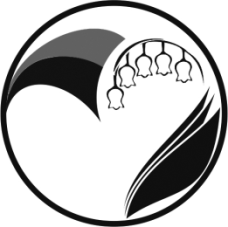 Великие Луки2015 г.1. Общие сведения.Положение разработано в соответствии с Конституцией Российской Федерации, Трудовым кодексом Российской Федерации, Федеральными законами «Об информации, информационных технологиях и защите информации», «О персональных данных», Постановлением Правительства Российской Федерации «Об утверждении Положения об обеспечении безопасности персональных данных при их обработке в информационных системах персональных данных», Уставом Государственного бюджетного профессионального образовательного учреждения Псковской области «Великолукский медицинский колледж» (далее ГБПОУ ПО «ВМК»).Настоящее Положение подготовлено с целью обеспечения сохранности персональных данных, обрабатываемых в ГБПОУ ПО «ВМК».2. Персональные данные и ответственность.Работник ГБПОУ ПО «ВМК», допущенный к работе с персональными данными, несет персональную ответственность за их неразглашение.К персональным данным относятся любые сведения о физических лицах, включая:биографические сведения;дата и место рождения;сведения о местах работы (место нахождения, название организации, должность, сроки работы);сведения о семейном положении, детях;сведения о месте регистрации, проживании;контактная информация;паспортные данные;сведения о постановке на налоговый учет (ИНН);сведения о регистрации в Пенсионном фонде России;сведения об открытых банковских счетах;сведения об образовании (наименование образовательного учреждения. сведения о документах, подтверждающих образование: наименование, номер, дата выдачи, специальность);другие сведения, относящиеся к субъектам персональных данных, позволяющие его идентифицировать.Распространение данных сведений регулируется законодательством  Российской Федерации.Работник ГБПОУ ПО «ВМК», получающий для работы персональные данные, несет единоличную ответственность за сохранность носителя и персональных данных.Директор ГБПОУ ПО «ВМК», разрешающий доступ сотрудника к персональным данным, несет персональную ответственность за данное решение.При несанкционированном разглашении персональных данных или при получении несанкционированного доступа, лица, виновные в нарушении установленного законом порядка сбора, хранения, использования или распространения информации о гражданах (персональных данных) несут дисциплинарную, административную, гражданско-правовую или уголовную ответственность в соответствии с Федеральным законодательством.Государственное бюджетное профессиональное образовательное учреждение Псковской области «Великолукский медицинский колледж»УтверждаюДиректор ГБПОУ ПО «ВМК»_______________А.А.Шулаев«31» декабря 2015 г.